MINISTÉRIO DA EDUCAÇÃO UNIVERSIDADE FEDERAL DE SANTA MARIA PRÓ-REITORIA DE EXTENSÃO COORDENADORIA DE CULTURA E ARTE DIVISÃO DE MUSEUS - PLANETÁRIO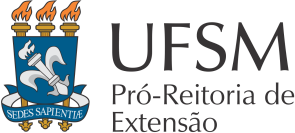 ANEXO I FICHA DE INSCRIÇÃOData do Cadastro: Assinatura do/a estudante:www.ufsm.br/pre (55) 3220-8366 / (55) 9197 4805 - extensao@ufsm.br Av. Roraima, nº 1.000 - Cidade Universitária - Prédio 47 - 9º andar - Sala 945Bairro Camobi - Santa Maria (RS) - CEP: 97105-900NOME:                                                                       DATA NASC.: NOME:                                                                       DATA NASC.: NOME:                                                                       DATA NASC.: NOME:                                                                       DATA NASC.: NOME:                                                                       DATA NASC.: NOME:                                                                       DATA NASC.: NOME:                                                                       DATA NASC.: NOME:                                                                       DATA NASC.: BSE*: (  ) SIM ( ) Não* BSE: Candidato com Benefício SocioeconômicoBSE*: (  ) SIM ( ) Não* BSE: Candidato com Benefício SocioeconômicoBSE*: (  ) SIM ( ) Não* BSE: Candidato com Benefício SocioeconômicoBSE*: (  ) SIM ( ) Não* BSE: Candidato com Benefício SocioeconômicoBSE*: (  ) SIM ( ) Não* BSE: Candidato com Benefício SocioeconômicoBSE*: (  ) SIM ( ) Não* BSE: Candidato com Benefício SocioeconômicoBSE*: (  ) SIM ( ) Não* BSE: Candidato com Benefício SocioeconômicoBSE*: (  ) SIM ( ) Não* BSE: Candidato com Benefício SocioeconômicoCURSO:CURSO:CURSO:CURSO:CURSO:CURSO:CURSO:CURSO:UNIDADE:UNIDADE:UNIDADE:UNIDADE:UNIDADE:UNIDADE:UNIDADE:UNIDADE:SEMESTRE:SEMESTRE:SEMESTRE:Nº MATRICULA:Nº MATRICULA:Nº MATRICULA:Nº MATRICULA:Nº MATRICULA:BANCO: ( ) Banco do Brasil ( ) Caixa Econômica FederalBANCO: ( ) Banco do Brasil ( ) Caixa Econômica FederalBANCO: ( ) Banco do Brasil ( ) Caixa Econômica FederalBANCO: ( ) Banco do Brasil ( ) Caixa Econômica FederalBANCO: ( ) Banco do Brasil ( ) Caixa Econômica FederalBANCO: ( ) Banco do Brasil ( ) Caixa Econômica FederalBANCO: ( ) Banco do Brasil ( ) Caixa Econômica FederalBANCO: ( ) Banco do Brasil ( ) Caixa Econômica FederalAGÊNCIA:AGÊNCIA:AGÊNCIA:AGÊNCIA:CONTA:CONTA:CONTA:CONTA:RG:	CPF:RG:	CPF:RG:	CPF:RG:	CPF:RG:	CPF:RG:	CPF:RG:	CPF:RG:	CPF:ENDEREÇO:ENDEREÇO:ENDEREÇO:ENDEREÇO:ENDEREÇO:ENDEREÇO:ENDEREÇO:ENDEREÇO:TELEFONE:	CELULAR:TELEFONE:	CELULAR:TELEFONE:	CELULAR:TELEFONE:	CELULAR:TELEFONE:	CELULAR:TELEFONE:	CELULAR:TELEFONE:	CELULAR:TELEFONE:	CELULAR:E-MAIL:E-MAIL:E-MAIL:E-MAIL:E-MAIL:E-MAIL:E-MAIL:E-MAIL:DISPONIBILIDADE DE HORÁRIOS (informar turnos disponíveis):DISPONIBILIDADE DE HORÁRIOS (informar turnos disponíveis):DISPONIBILIDADE DE HORÁRIOS (informar turnos disponíveis):DISPONIBILIDADE DE HORÁRIOS (informar turnos disponíveis):DISPONIBILIDADE DE HORÁRIOS (informar turnos disponíveis):DISPONIBILIDADE DE HORÁRIOS (informar turnos disponíveis):DISPONIBILIDADE DE HORÁRIOS (informar turnos disponíveis):DISPONIBILIDADE DE HORÁRIOS (informar turnos disponíveis):SegundaTerçaTerçaTerçaQuartaQuintaSextaManhãTardeNoite